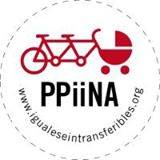 INFORME ECONÓMICO EJERCICIO 2014Ingreso Cuantía Financiación propia= cuotas, merchandisisng 7295.00 € Otras fuentes de financiación: CHARLAS 342.00 €Total ingresos7637.00 € GastosPersonal  604.37 €Seguro  56.00 €Actividades  1760.57 € Otros gastos  1570.67 € Total gastos corrientes  2420.94 € Total gastos     2420.94 € 